Sorumluİş Akış Adımlarıİlgili DokümanlarÖİDB Personeli Akademik BirimUluslararası Öğrenci Kontenjanlarının Akademik Birimlerden istenmesi.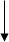 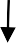 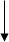 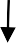 Uluslararası Öğrenci Kontenjanlarının bölüm kurulunda görüşülmesi ve akademik birime gönderilmesiUluslararası Öğrenci Kontenjanlarının Akademik Birim Yönetim Kurulunda görüşülerek kararın ÖİDB’ye gönderilmesiTeklif edilen Uluslararası  Öğrenci Kontenjanlarının Üniversite Yönetim Kurulu’na onayına sunulmasıUluslararası öğrenci alım ilanının yayınlanması.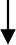 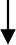 Öğrenci başvurularının alınmasıBaşvuruların değerlendirilmesiUluslararası Öğrenci Seçme ve Yerleştirme Komisyonu tarafından başvurusu kabul edilen aday öğrenci listesinin Üniversite Yönetim Kuruluna sunulmak üzere ÖİDB’ye gönderilmesi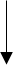 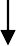 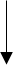 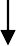 ÖİDB tarafından aday öğrenci listesinin Üniversite Yönetim Kuruluna sunulmasıÜniversite Yönetim Kurulu Kararıyla kayıt hakkı kazanan öğrenci listelerinin kesinleşmesiResmi YazıBölüm YKBölüm BaşkanıUluslararası Öğrenci Kontenjanlarının Akademik Birimlerden istenmesi.Uluslararası Öğrenci Kontenjanlarının bölüm kurulunda görüşülmesi ve akademik birime gönderilmesiUluslararası Öğrenci Kontenjanlarının Akademik Birim Yönetim Kurulunda görüşülerek kararın ÖİDB’ye gönderilmesiTeklif edilen Uluslararası  Öğrenci Kontenjanlarının Üniversite Yönetim Kurulu’na onayına sunulmasıUluslararası öğrenci alım ilanının yayınlanması.Öğrenci başvurularının alınmasıBaşvuruların değerlendirilmesiUluslararası Öğrenci Seçme ve Yerleştirme Komisyonu tarafından başvurusu kabul edilen aday öğrenci listesinin Üniversite Yönetim Kuruluna sunulmak üzere ÖİDB’ye gönderilmesiÖİDB tarafından aday öğrenci listesinin Üniversite Yönetim Kuruluna sunulmasıÜniversite Yönetim Kurulu Kararıyla kayıt hakkı kazanan öğrenci listelerinin kesinleşmesiResmi Yazı Bölüm YKAkademik Birim YK DekanUluslararası Öğrenci Kontenjanlarının Akademik Birimlerden istenmesi.Uluslararası Öğrenci Kontenjanlarının bölüm kurulunda görüşülmesi ve akademik birime gönderilmesiUluslararası Öğrenci Kontenjanlarının Akademik Birim Yönetim Kurulunda görüşülerek kararın ÖİDB’ye gönderilmesiTeklif edilen Uluslararası  Öğrenci Kontenjanlarının Üniversite Yönetim Kurulu’na onayına sunulmasıUluslararası öğrenci alım ilanının yayınlanması.Öğrenci başvurularının alınmasıBaşvuruların değerlendirilmesiUluslararası Öğrenci Seçme ve Yerleştirme Komisyonu tarafından başvurusu kabul edilen aday öğrenci listesinin Üniversite Yönetim Kuruluna sunulmak üzere ÖİDB’ye gönderilmesiÖİDB tarafından aday öğrenci listesinin Üniversite Yönetim Kuruluna sunulmasıÜniversite Yönetim Kurulu Kararıyla kayıt hakkı kazanan öğrenci listelerinin kesinleşmesiResmi Yazı YKKÖİDB PersoneliÜniversite Yönetim KuruluUluslararası Öğrenci Kontenjanlarının Akademik Birimlerden istenmesi.Uluslararası Öğrenci Kontenjanlarının bölüm kurulunda görüşülmesi ve akademik birime gönderilmesiUluslararası Öğrenci Kontenjanlarının Akademik Birim Yönetim Kurulunda görüşülerek kararın ÖİDB’ye gönderilmesiTeklif edilen Uluslararası  Öğrenci Kontenjanlarının Üniversite Yönetim Kurulu’na onayına sunulmasıUluslararası öğrenci alım ilanının yayınlanması.Öğrenci başvurularının alınmasıBaşvuruların değerlendirilmesiUluslararası Öğrenci Seçme ve Yerleştirme Komisyonu tarafından başvurusu kabul edilen aday öğrenci listesinin Üniversite Yönetim Kuruluna sunulmak üzere ÖİDB’ye gönderilmesiÖİDB tarafından aday öğrenci listesinin Üniversite Yönetim Kuruluna sunulmasıÜniversite Yönetim Kurulu Kararıyla kayıt hakkı kazanan öğrenci listelerinin kesinleşmesiÜYKKUluslararası OfisUluslararası Öğrenci Kontenjanlarının Akademik Birimlerden istenmesi.Uluslararası Öğrenci Kontenjanlarının bölüm kurulunda görüşülmesi ve akademik birime gönderilmesiUluslararası Öğrenci Kontenjanlarının Akademik Birim Yönetim Kurulunda görüşülerek kararın ÖİDB’ye gönderilmesiTeklif edilen Uluslararası  Öğrenci Kontenjanlarının Üniversite Yönetim Kurulu’na onayına sunulmasıUluslararası öğrenci alım ilanının yayınlanması.Öğrenci başvurularının alınmasıBaşvuruların değerlendirilmesiUluslararası Öğrenci Seçme ve Yerleştirme Komisyonu tarafından başvurusu kabul edilen aday öğrenci listesinin Üniversite Yönetim Kuruluna sunulmak üzere ÖİDB’ye gönderilmesiÖİDB tarafından aday öğrenci listesinin Üniversite Yönetim Kuruluna sunulmasıÜniversite Yönetim Kurulu Kararıyla kayıt hakkı kazanan öğrenci listelerinin kesinleşmesiUluslararası Öğrenci Alım İlanıUluslararası  Öğrenci KomisyonuUluslararası Öğrenci Kontenjanlarının Akademik Birimlerden istenmesi.Uluslararası Öğrenci Kontenjanlarının bölüm kurulunda görüşülmesi ve akademik birime gönderilmesiUluslararası Öğrenci Kontenjanlarının Akademik Birim Yönetim Kurulunda görüşülerek kararın ÖİDB’ye gönderilmesiTeklif edilen Uluslararası  Öğrenci Kontenjanlarının Üniversite Yönetim Kurulu’na onayına sunulmasıUluslararası öğrenci alım ilanının yayınlanması.Öğrenci başvurularının alınmasıBaşvuruların değerlendirilmesiUluslararası Öğrenci Seçme ve Yerleştirme Komisyonu tarafından başvurusu kabul edilen aday öğrenci listesinin Üniversite Yönetim Kuruluna sunulmak üzere ÖİDB’ye gönderilmesiÖİDB tarafından aday öğrenci listesinin Üniversite Yönetim Kuruluna sunulmasıÜniversite Yönetim Kurulu Kararıyla kayıt hakkı kazanan öğrenci listelerinin kesinleşmesiÖğrenci Bilgi Sistemi Uluslararası Öğrenci KomisyonuUluslararası Öğrenci Kontenjanlarının Akademik Birimlerden istenmesi.Uluslararası Öğrenci Kontenjanlarının bölüm kurulunda görüşülmesi ve akademik birime gönderilmesiUluslararası Öğrenci Kontenjanlarının Akademik Birim Yönetim Kurulunda görüşülerek kararın ÖİDB’ye gönderilmesiTeklif edilen Uluslararası  Öğrenci Kontenjanlarının Üniversite Yönetim Kurulu’na onayına sunulmasıUluslararası öğrenci alım ilanının yayınlanması.Öğrenci başvurularının alınmasıBaşvuruların değerlendirilmesiUluslararası Öğrenci Seçme ve Yerleştirme Komisyonu tarafından başvurusu kabul edilen aday öğrenci listesinin Üniversite Yönetim Kuruluna sunulmak üzere ÖİDB’ye gönderilmesiÖİDB tarafından aday öğrenci listesinin Üniversite Yönetim Kuruluna sunulmasıÜniversite Yönetim Kurulu Kararıyla kayıt hakkı kazanan öğrenci listelerinin kesinleşmesiKayıt HakkıKazananların ListesiUluslararası Öğrenci KomisyonuUluslararası Öğrenci Kontenjanlarının Akademik Birimlerden istenmesi.Uluslararası Öğrenci Kontenjanlarının bölüm kurulunda görüşülmesi ve akademik birime gönderilmesiUluslararası Öğrenci Kontenjanlarının Akademik Birim Yönetim Kurulunda görüşülerek kararın ÖİDB’ye gönderilmesiTeklif edilen Uluslararası  Öğrenci Kontenjanlarının Üniversite Yönetim Kurulu’na onayına sunulmasıUluslararası öğrenci alım ilanının yayınlanması.Öğrenci başvurularının alınmasıBaşvuruların değerlendirilmesiUluslararası Öğrenci Seçme ve Yerleştirme Komisyonu tarafından başvurusu kabul edilen aday öğrenci listesinin Üniversite Yönetim Kuruluna sunulmak üzere ÖİDB’ye gönderilmesiÖİDB tarafından aday öğrenci listesinin Üniversite Yönetim Kuruluna sunulmasıÜniversite Yönetim Kurulu Kararıyla kayıt hakkı kazanan öğrenci listelerinin kesinleşmesiResmi YazıÖİDB PersoneliUluslararası Öğrenci Kontenjanlarının Akademik Birimlerden istenmesi.Uluslararası Öğrenci Kontenjanlarının bölüm kurulunda görüşülmesi ve akademik birime gönderilmesiUluslararası Öğrenci Kontenjanlarının Akademik Birim Yönetim Kurulunda görüşülerek kararın ÖİDB’ye gönderilmesiTeklif edilen Uluslararası  Öğrenci Kontenjanlarının Üniversite Yönetim Kurulu’na onayına sunulmasıUluslararası öğrenci alım ilanının yayınlanması.Öğrenci başvurularının alınmasıBaşvuruların değerlendirilmesiUluslararası Öğrenci Seçme ve Yerleştirme Komisyonu tarafından başvurusu kabul edilen aday öğrenci listesinin Üniversite Yönetim Kuruluna sunulmak üzere ÖİDB’ye gönderilmesiÖİDB tarafından aday öğrenci listesinin Üniversite Yönetim Kuruluna sunulmasıÜniversite Yönetim Kurulu Kararıyla kayıt hakkı kazanan öğrenci listelerinin kesinleşmesiÜniversite YK Genel SekreterlikUluslararası Öğrenci Kontenjanlarının Akademik Birimlerden istenmesi.Uluslararası Öğrenci Kontenjanlarının bölüm kurulunda görüşülmesi ve akademik birime gönderilmesiUluslararası Öğrenci Kontenjanlarının Akademik Birim Yönetim Kurulunda görüşülerek kararın ÖİDB’ye gönderilmesiTeklif edilen Uluslararası  Öğrenci Kontenjanlarının Üniversite Yönetim Kurulu’na onayına sunulmasıUluslararası öğrenci alım ilanının yayınlanması.Öğrenci başvurularının alınmasıBaşvuruların değerlendirilmesiUluslararası Öğrenci Seçme ve Yerleştirme Komisyonu tarafından başvurusu kabul edilen aday öğrenci listesinin Üniversite Yönetim Kuruluna sunulmak üzere ÖİDB’ye gönderilmesiÖİDB tarafından aday öğrenci listesinin Üniversite Yönetim Kuruluna sunulmasıÜniversite Yönetim Kurulu Kararıyla kayıt hakkı kazanan öğrenci listelerinin kesinleşmesiGenel SekreterlikÖğrenciÖğrenciÖİDB PersoneliÜniversite YKK ile kesinleşen listelerin OİDB’ye bildirilmesi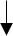 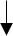 Kesin kayıt hakkı kazanan öğrencilerin kayıt için istenen belgelerle birlikte akademik takvimde ilan edilen tarihlerde ÖİDB’ye şahsen başvurmasıBelgelerin kontrol edilerek kayıt işleminin tamamlanmasıKayıt evrakları DekontKesin Kayıt Formu Öğrenci BelgesiONAYLAYANONAYLAYANONAYLAYANÖmer YILDIZÖmer YILDIZÖmer YILDIZ